平成29年第40回　新春マラソン大会参加者募集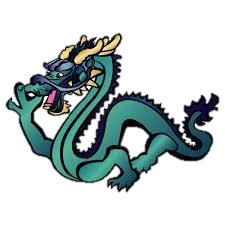 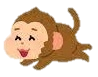 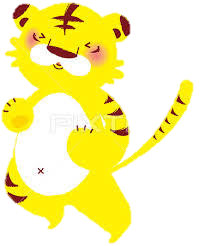 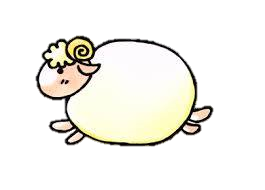 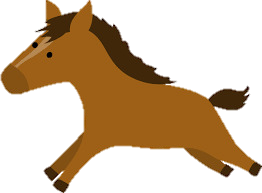 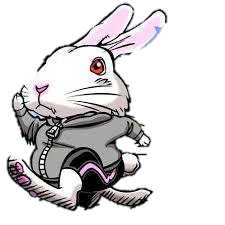 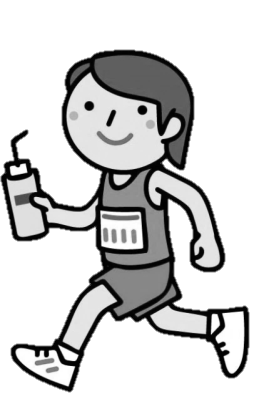 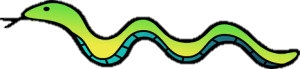 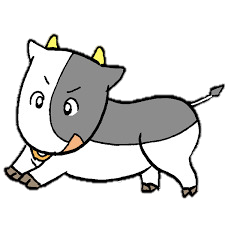 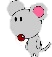 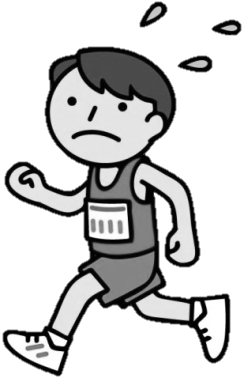 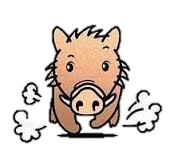 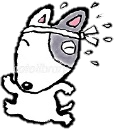 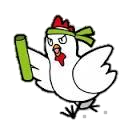 期　日	平成29年１月3日（火）	午前９時30分開会（受付　午前9時～）集　合	江尾駅1階（受付）、駅前（スタート・ゴール）＝　開　催　要　項　＝目　　的	新しい年を迎え、マラソンを通して親睦をはかり、同時に健康増進と体力向上を目指す。期日・場所	平成29年1月3日(火)　9:00受付開始（江尾駅1階）　9:30開会種　　目	継走の部【編成は、1チーム4人（1人　1.2 km）】　　　　　　　　	中学生男子の部・中学生女子の部・仲間の部（年齢自由）個人の部幼　児　の　部		1.0 km小学生低学年男子の部	1.0 km	小学生低学年女子の部	1.0 km小学生高学年男子の部	1.5 km	小学生高学年女子の部	1.5 kmチャレンジの部（年齢自由）2.5 km表　　彰	継走の部	各部門とも1位に賞状個人の部	各部門とも1位から3位まで賞状			チャレンジの部のみ完走証を渡します（順位、賞状はなし）申込方法	12月22日（木）までに下記申込書に必要事項を記入の上、江府町体育協会事務局（江府町防災・情報センター1階　☎75-2005、FAX75-3942）へ持参もしくはFAXにて申し込みください。注意事項	事故等については、応急処置のみいたします。保険等には各自で加入をお願いします。大会中止の連絡は、前日までに明らかな場合は防災無線等により連絡します。当日、中止の決定があった場合は、集合した時点でお知らせします。※大会中にお車でお越しの方は、防災･情報センターの駐車場をご利用ください。また、コース内への車の乗入はご遠慮ください。き　り　と　り平成29年　第40回新春マラソン大会　参加申込書種　　目　：　　　継走の部　　　・　　　個人の部　　　（どちらかに○）　　チーム名　：　　　　　　　　　　　　　　　　　　　　　（継走の部のみ）　　#ふりがな氏　　名種　　目１２３４申込責任者　氏名連絡先（中止の場合に連絡の取れる電話番号）